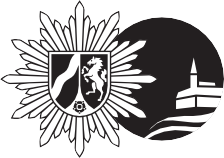 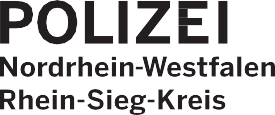 Antrag auf Erteilung  	 Verlängerung 	 Eintragung v.Waffen 	 Austragung v. Waffeneines/in den Europäischen FeuerwaffenpassesPersonalien der Antragstellerin/des AntragstellersNebenwohnung(en)Straße, Hausnummer, Postleitzahl, Wohnort, Kreis                  Waffenbesitzkarte(n)Nr.	  Ausstellende BehördeJahresjagdschein___________________________        _______________________________________Ort, Datum				        Unterschrift der Antragstellerin/des AntragstellersHinweisDem Antrag ist ein Lichtbild aus neuerer Zeit in der Größe von mindestens 45 mm x 35 mm im Hochformat ohne Rand beizufügen.Das Lichtbild muss das Gesicht im Ausmaß von mindestens 20 mm darstellen und die Antrag- stellerin/den Antragsteller zweifelsfrei erkennen lassen. Der Hintergrund muss heller sein als die Gesichtspartie (§ 9 d Abs. 3 der 1. WaffV)Welche Schusswaffen sollen in den Europäischen Feuerwaffenpass eingetragen werden?Anlage zum Antrag auf Erteilung eines FeuerwaffenpassesAnlage 1 Abschnitt 3 Kategorie A bis C (Waffengesetz) hat folgenden Wort- laut:Abschnitt 3:Einteilung der Schusswaffen oder Munition in die Kategorien A bis D nach der WaffenrichtlinieKategorie AKriegsschusswaffen der Nummern 29 und 30 der Kriegswaffenliste (Anlage zu § 1 Abs. 1 des Gesetzes über die Kontrolle von Kriegswaffen),vollautomatische Schusswaffen,als Gegenstand getarnte Schusswaffen,Pistolen- und Revolvermunition mit Explosivgeschossen sowie Geschosse für diese Munition mit Ausnahme solcher für Jagd- und Sportwaffen von Personen, die zur Benut- zung dieser Waffen befugt sind.Kategorie Bkurze Repetier-Schusswaffen,kurze Einzellader-Schusswaffen für Munition mit Zentralfeuerzündung,kurze Einzellader-Schusswaffen für Munition mit Randfeuerzündung mit einer Gesamt- länge von weniqer als 28 cm,halbautomatische Lang-Feuerwaffen, deren Ladevorrichtung und Patronenlager zusammen bei Randfeuerwaffen mehr als drei Patronen und bei Zentralfeuerwaffen mehr als drei aber weniger als zwölf Patronen aufnehmen können,halbautomatische Kurz-Feuerwaffen, die nicht unter Nummer 1.7.1 aufgeführt sind,halbautomatische Lang-Feuerwaffen, die unter Nummer 1.7.2 aufgeführt sind, deren Ladevorrichtung und Patronenlager zusammen nicht mehr als drei Patronen aufnehmen können, deren Ladevorrichtung auswechselbar ist oder bei denen nicht sichergestellt ist, dass sie mit allgemein gebräuchlichen Werkzeugen nicht zu Waffen, deren Ladevorrichtung und Patronenlager zusammen mehr als drei Patronen aufnehmen können, umgebaut werden können,lange Repetier- und halbautomatische Lang-Feuerwaffen, jeweils mit glattem Lauf, deren Lauf nicht länger als 60 cm istsämtliche Feuerwaffen dieser Kategorie, die für das Abfeuern von Platzpatronen, Reizstoffen, sonstigen aktiven Substanzen oder pyrotechnischer Munition oder in Salutwaffen oder akustische Waffen umgebaut wurden,halbautomatische Feuerwaffen für den zivilen Gebrauch, die wie vollautomatische Waffen aussehen und die nicht unter den Nummern 1.6, 1.7 oder 1.8 aufgeführt sind.Kategorie Candere lange Repetier-Feuerwaffen als die, die unter Nummer 2.7 aufgeführt sind,Einzellader-Schusswaffen mit gezogenem Lauf/gezogenen Läufen,andere halbautomatische Lang-Feuerwaffen als die, die unter Nummer 1 oder Nummer 2 aufgeführt sind,kurze Einzellader-Schusswaffen mit Munition mit Randfeuerzündung, ab einer Länge von 28 cmsämtliche Feuerwaffen dieser Kategorie, die für das Abfeuern von Platzpatronen, Reizstoffen, sonstigen aktiven Substanzen oder pyrotechnischer Munition oder in Salutwaffen oder akustische Waffen umgebaut wurdenFeuerwaffen der Kategorien A oder B oder dieser Kategorie, die gemäß der Durchführungsverordnung (EU) 2015/2403 deaktiviert worden sindlange Einzellader-Feuerwaffen mit glattem Lauf oder glatten Läufen, die am oder nach dem 14. September 2018 in Verkehr gebracht wurden.NameNameAkademische Grade/Titel (freiwillige Angabe)Akademische Grade/Titel (freiwillige Angabe)GeburtsnameGeburtsnameTelefonnummerTelefonnummerVornamen (Rufnamen unterstreichen)Vornamen (Rufnamen unterstreichen)E-Mail AdresseE-Mail AdresseGeburtsdatumGeburtsort/ -kreis/ -staatGeburtsort/ -kreis/ -staatStaatsangehörigkeit(en)Straße, HausnummerStraße, HausnummerStraße, HausnummerStraße, HausnummerPostleitzahl, Wohnort und KreisPostleitzahl, Wohnort und KreisPostleitzahl, Wohnort und KreisPostleitzahl, Wohnort und KreisNr.Ausstellende BehördeGültig bisArt der WaffeHerstellerModell- bezeichnungKaliberHersteller-Nr. ggf. CIP-Kategorie gem. § 6.8eingetragen ineingetragen inArt der WaffeHerstellerModell- bezeichnungKaliberBeschuss- zeichenWaffVwVArt der WaffeHerstellerModell- bezeichnungKaliberBeschuss- zeichenWaffVwVWBK-Nr.Lfd. Nr.